Если есть риски развития диабета, ребенка ставит на учет эндокринолог, посещать врача-специалиста необходимо не реже двух раз в годНеобходим контроль уровня глюкозы крови, как натощак, так и после приема пищи (наиболее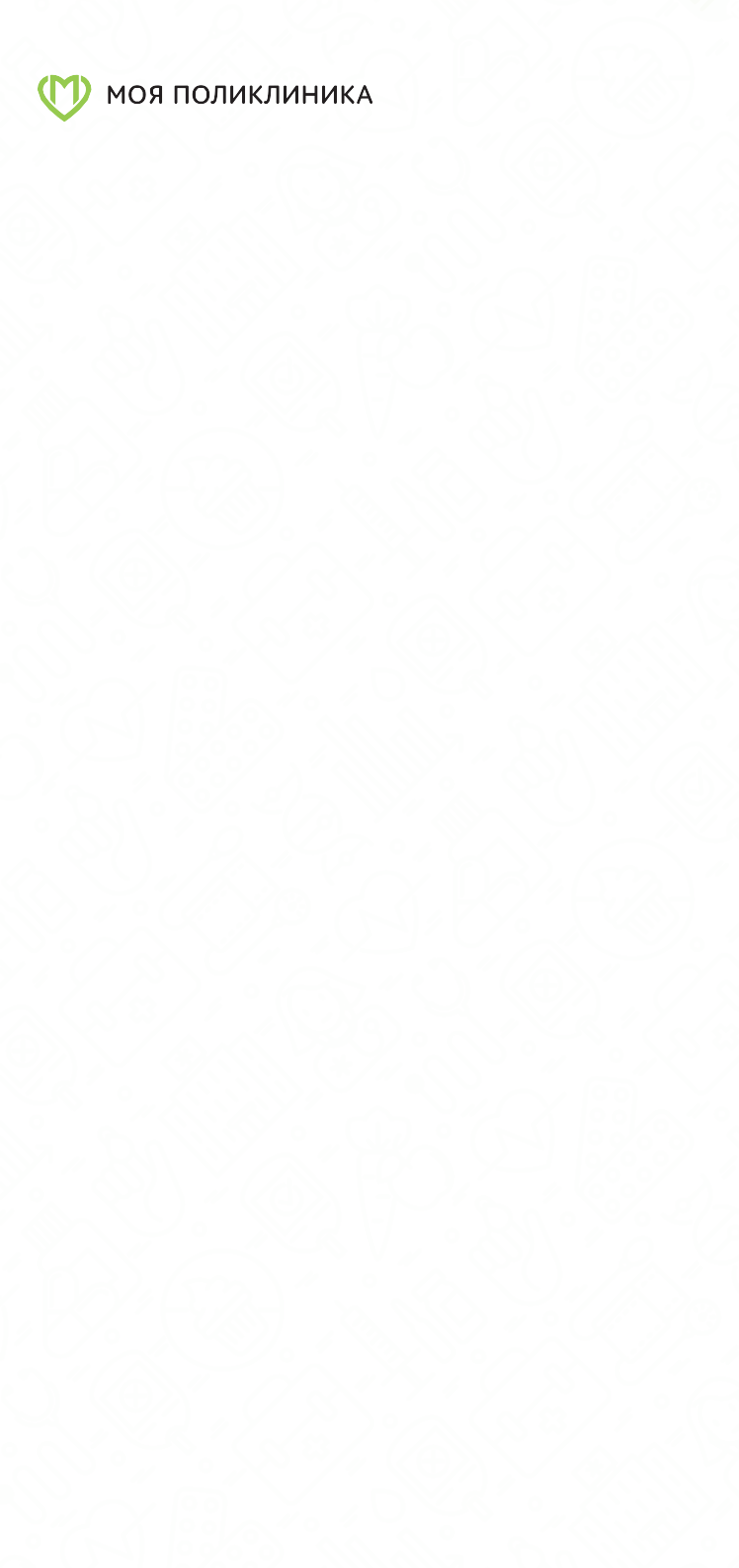 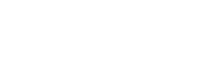 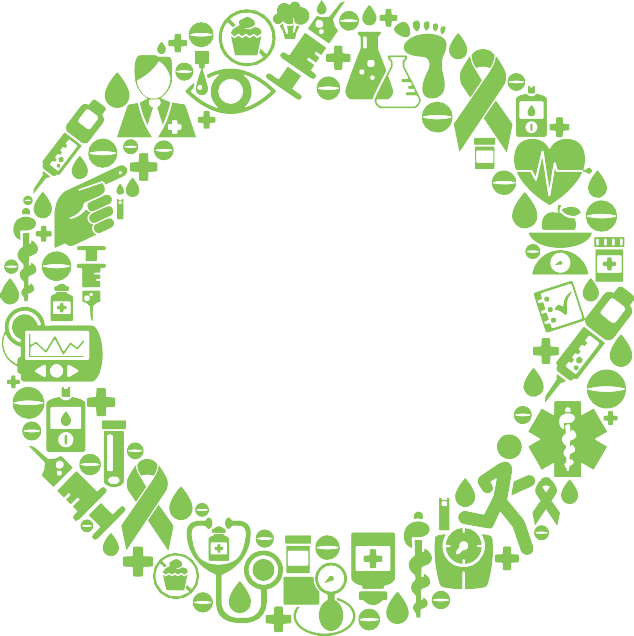 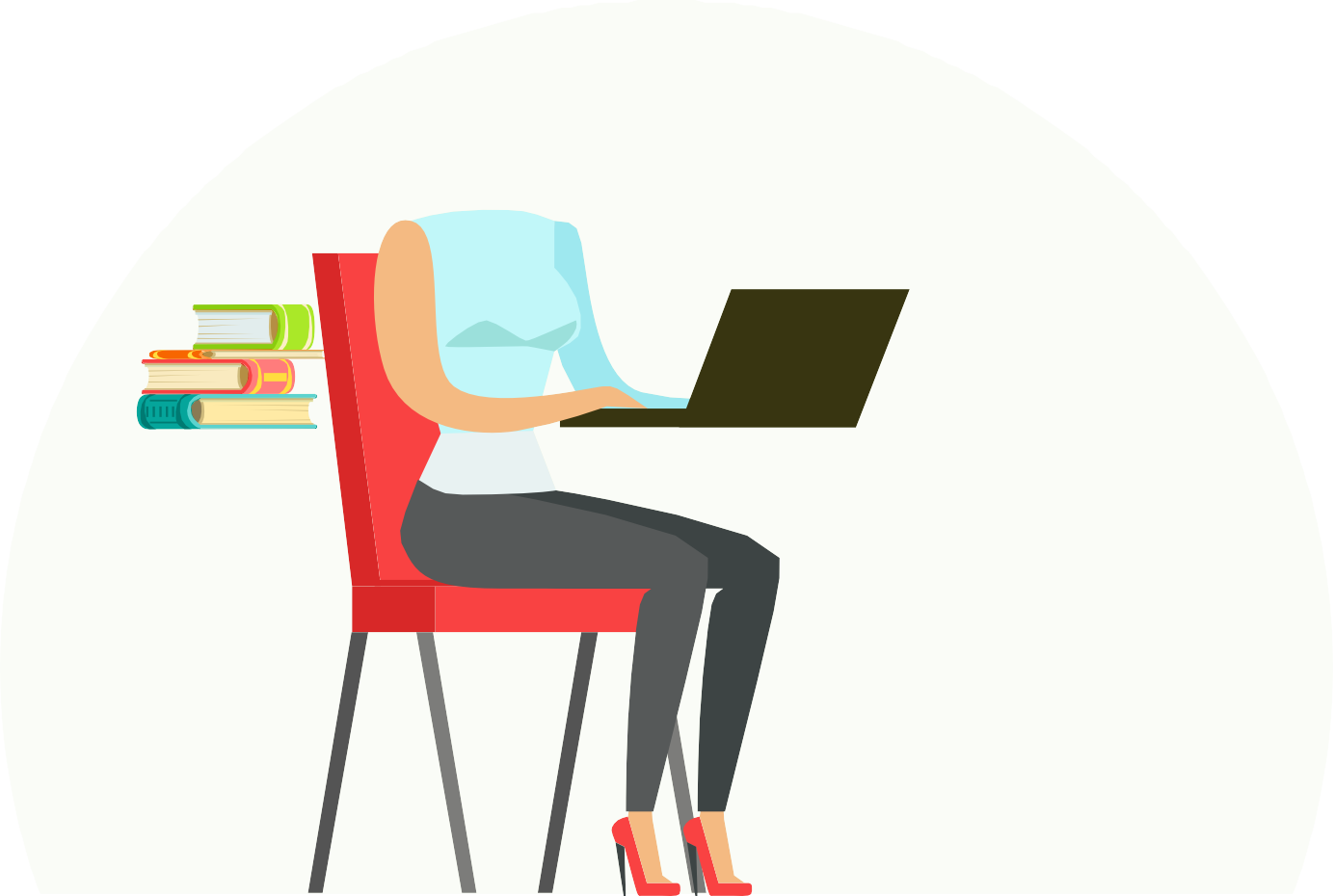 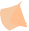 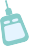 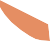 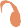 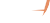 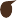 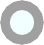 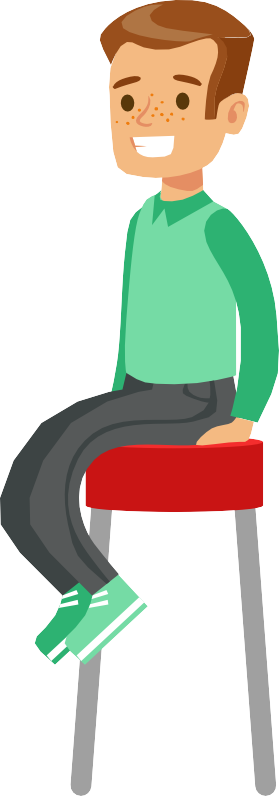 достоверным является определение гликолизированного гемоглобина)Стоит с осторожностью принимать любые лекарственные препараты, без назначения врача, поскольку они могут вызвать нарушения в работе печени и поджелудочной железыС целью раннего выявления заболеванийи факторов риска их развития ребенок должен ежегодно проходить профилактические медицинские осмотры!Профилактика сахарного диабетау детей и подростковКакие дети подвержены риску?7.5Рожденные в семье диабетиков (заболевание может проявиться какв период новорожденности, так и в 25, и в 50 лет)С факторами риска (неправильное питание, гиподинамия, употребление табака и алкоголя)С нарушениями обмена веществПри рождении имевшие большую массу тела (свыше 4,0 кг)Часто болеющие инфекционными заболеваниямиКак снизить риск развития диабета?Сахарный диабет – тяжелое заболевание, которому подвержены не только взрослые, но и детиУ детей проблемы с выработкой инсулина и усвоением сахара часто являются врожденными, важно с детства приучать ребенка вести определенный образ жизниПрофилактика сахарного диабета у детей снижает риск развития заболевания и сопутствующих осложнений в дальнейшемГрудное вскармливание в младенчестве (коровье молоко содержит вещество, негативно влияющее на клетки поджелудочной железы, натуральное грудное молоко содержит элементы, укрепляющие иммунитет)Соблюдение режима сна и отдыха (нужно избегать переутомлений ребенка и позднего отхода ко сну)Психологический комфорт, общениесо сверстниками, позитивная атмосфера в семье (сильные стрессы, страхии потрясения могут стать толчком к развитию заболевания)Правильное питание (ежедневное употребление овощей и фруктов, рыбы и цельнозерновых продуктов, полноеисключение из рациона сладких шипучих напитков и лимонадов)Соблюдение режима питания (приём пищи должен происходить в однои то же время, так поджелудочная железа будет вырабатывать инсулин и ферменты в необходимом ритме)Соблюдение питьевого режима(необходимо пить воду за 15 минутдо приема пищи, не менее 2-х стаканов чистой негазированной воды в день)Своевременная вакцинация против эпидемического паротитаКонтроль массы тела(необоснованный набор весаи повышенный аппетит должны серьезно насторожить родителей)Здоровый образ жизни, физическая активность (подвижные игры)и занятия физкультурой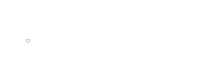 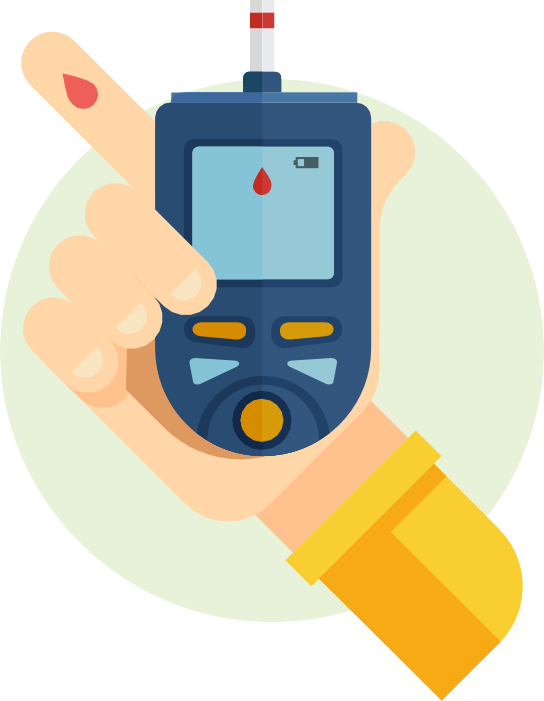 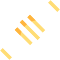 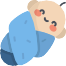 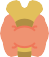 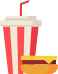 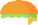 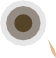 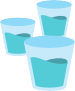 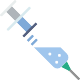 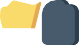 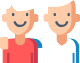 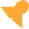 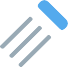 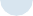 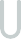 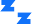 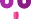 Телефон горячей линии	www.mosgorzdrav.ru8 (499) 251-83-00	navigator.mosgorzdrav.ru